GKO.6845.1.3.2024.ATWykaz nieruchomości stanowiących własność Gminy Czarna Dąbrówka przeznaczonych do dzierżawy w drodze              bez przetargu Na podstawie art. 35 ustawy z dnia 21 sierpnia 1997 r. o gospodarce nieruchomościami (tj. Dz. U. z 2023 r. poz. 344 ze zm)Wykaz wywieszono na tablicy ogłoszeń w Urzędzie Gminy Czarna Dąbrówka od dnia 27 maja 2024 r. na okres 21 dni oraz podano do publicznej wiadomości w sposób zwyczajowo przyjęty, przez ogłoszenie w prasie i na stronie internetowej.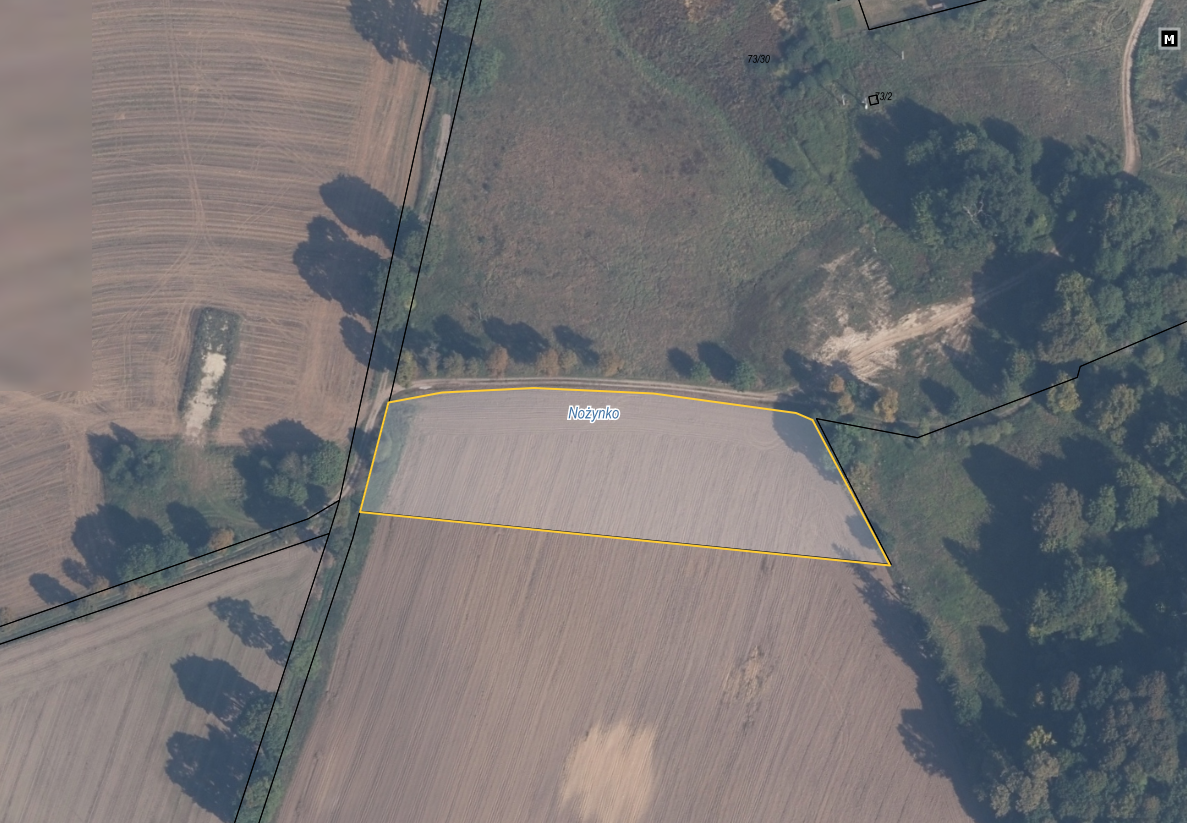 	Źródło: https://czarnadabrowka.e-mapa.net/Lp.Nr działkiPow. działki w haKWPołożenie i opis nieruchomościWysokość rocznego czynszu w zł (netto)Czas trwania umowy1część działki nr 73/300,8229 SL1L/000/4585/0Niezabudowana nieruchomość położona w miejscowości Nożynko, stanowiąca grunty orne kl. IVa – 0,08229 ha. Z przeznaczeniem na cele rolne.329,-3 lata